          《在线课堂》学习单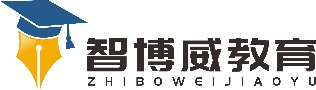 班级：                姓名：                 单元数学3年级下册第7单元课题《利用小数加、减法解决问题》例4温故知新谁先到家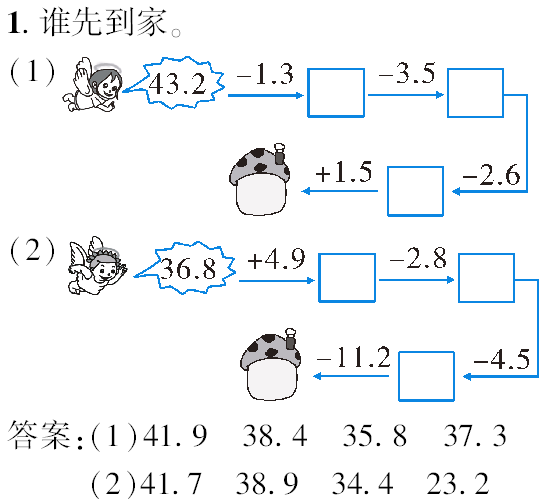 自主攀登观察文具商店图（见教材第96页例题图）。小丽有10元钱，买了一个文具盒，还想买一个笔记本和一支铅笔，她的钱够吗？（1）分析解决问题。先算买了文具盒后，小丽还剩多少钱？（             ）。方法一：可以算如果再买一个笔记本和一支铅笔，则一个笔记本和一支铅笔一共多少钱。可以算出：（             ）。而3.1＜3.2，因此小丽的钱够了。方法二：可以先算买了一个笔记本后，还剩多少钱？（             ）。而0.7＞0.6,因此再买一支铅笔钱够了。（2）提问：如果将铅笔换成彩笔钱够吗？在上述方法一中，如果将铅笔换成彩笔，则（        ），而3.7＞3.2，所以钱不够。在方法二中，一支彩笔要（  ）元，而0.7＜1.2，所以再买一支彩笔钱不够。讨论、交流：可以把要买物品的价钱都加起来，看比10元多还是少。即：（                   ）稳中有升2、解决问题。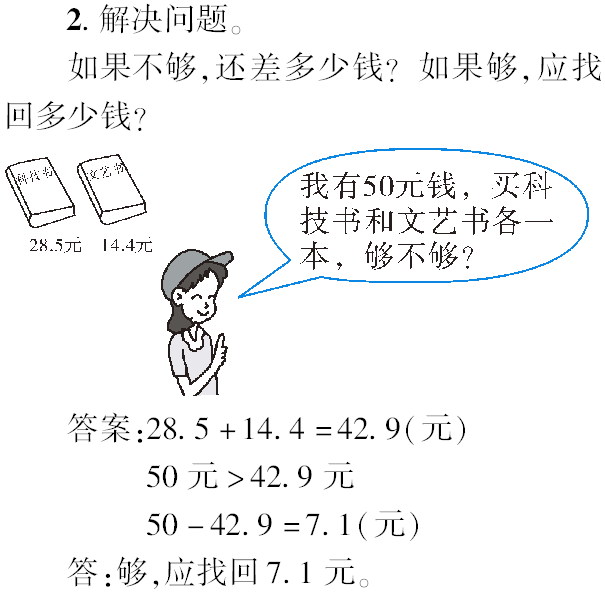 说句心里话